Academic Development & Diversity Team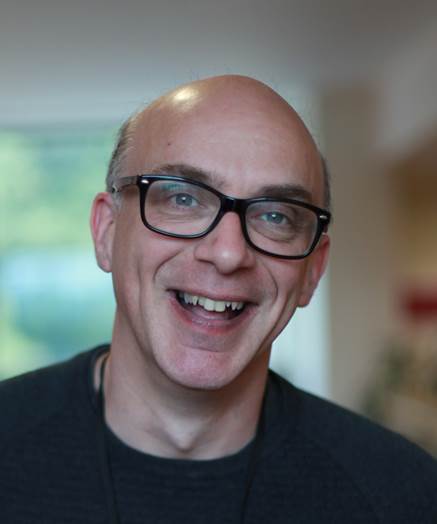 
Neil Mayne
Tel: ext. 5703
Email: N.Mayne@shu.ac.uk Neil is a digital practitioner with over 25 years’ experience of working with FE, HE and 3rd
sector agencies to explore the creative pedagogic practice afforded by new and emergent
technologies.  He has a background in Computing Science, Multimedia and Education and
has significant experience of building and designing online learning materials and resources. Neil is a strong advocate of collaborative curriculum design and co-creative methods and is passionate about the role digital resources can play in transforming learning spaces, promoting inclusivity and building learning communities. Neil has previously worked as a learning technologist and technology enhanced learning developer in the College of Health, Well Being and Life Sciences.Meet the team